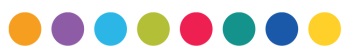 Have you been a member of another Public Service pension scheme before joining the Civil Service scheme?Name:Name:Name:Staff Number:Staff Number:Staff Number:Employer:Employer:Employer:Please complete a new row for every period of pension scheme membership, even if you have two separate periods of membership at the same employer.Please complete a new row for every period of pension scheme membership, even if you have two separate periods of membership at the same employer.Please complete a new row for every period of pension scheme membership, even if you have two separate periods of membership at the same employer.Please complete a new row for every period of pension scheme membership, even if you have two separate periods of membership at the same employer.Please complete a new row for every period of pension scheme membership, even if you have two separate periods of membership at the same employer.Please complete a new row for every period of pension scheme membership, even if you have two separate periods of membership at the same employer.Please complete a new row for every period of pension scheme membership, even if you have two separate periods of membership at the same employer.Please complete a new row for every period of pension scheme membership, even if you have two separate periods of membership at the same employer.Please complete a new row for every period of pension scheme membership, even if you have two separate periods of membership at the same employer.Who was your employer for the period in question?What pension scheme were you in for the period in question? If you were not in your employer’s pension scheme please state.Pension scheme membership start date.Pension scheme membership end date.Pension scheme membership number.Did you receive a refund of contributions for this period of membership when you left? Y/N.Are you being paid this pension? Y/N.Has this pension been transferred to another pension provider? Y/N.If transferred, which provider was it transferred to?Can we contact your previous employer to confirm these details?Signed:Date: